Lesson 10: Using Algorithms with Partial Products: 2 Two-digit NumbersLet’s try to multiply two-digit numbers with an algorithm that uses partial products.Warm-up: Number Talk: ProductsFind the value of each expression mentally.10.1: Partial Products, RecordedTyler used an algorithm to find the value of .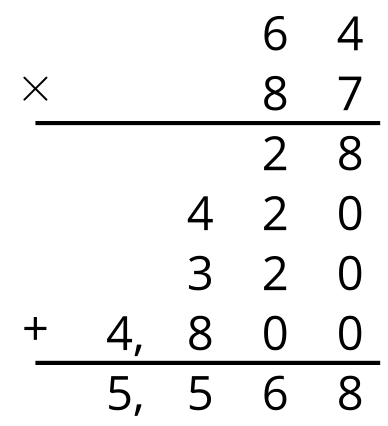 How do you think he arrived at the last five numbers? Record your thinking. Be prepared to share it with a partner.Use Tyler’s method to find the value of . Then, draw a diagram to check your answer.10.2: Han’s Multiplication MishapDecide with your partner who will find each product. Show your reasoning.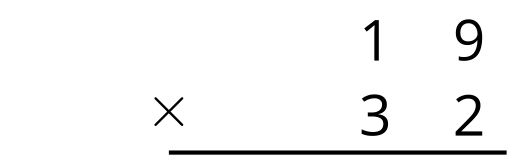 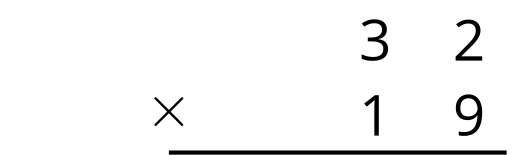 Here is Han’s computation of .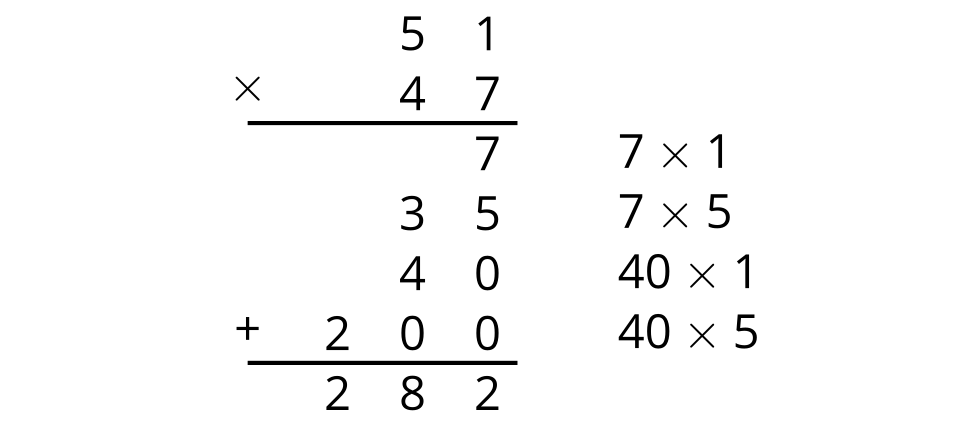 What error or errors did Han make?Show the correct computation for finding the value of .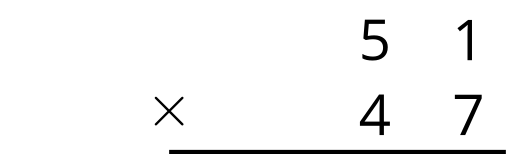 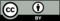 © CC BY 2021 Illustrative Mathematics®